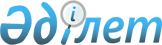 "Қармақшы ауданы бойынша коммуналдық қалдықтардың түзілу және жинақталу нормаларын, тұрмыстық қатты қалдықтарды жинауға, әкетуге және көмуге арналған тарифтерді бекіту туралы" Қармақшы аудандық мәслихатының 2018 жылғы 23 қазандағы № 205 шешіміне өзгеріс енгізу туралы
					
			Күшін жойған
			
			
		
					Қызылорда облысы Қармақшы аудандық мәслихатының 2019 жылғы 23 қазандағы № 266 шешімі. Қызылорда облысының Әділет департаментінде 2019 жылғы 28 қазанда № 6949 болып тіркелді. Күші жойылды - Қызылорда облысы Қармақшы аудандық мәслихатының 2021 жылғы 26 қарашадағы № 108 шешімімен
      Ескерту. Күші жойылды - Қызылорда облысы Қармақшы аудандық мәслихатының 26.11.2021 № 108 шешімімен (алғашқы ресми жарияланған күнінен кейін күнтізбелік он күн өткен соң қолданысқа енгізіледі).
      "Қазақстан Республикасының Экологиялық кодексі" Қазақстан Республикасының 2007 жылғы 9 қаңтардағы кодексінің 19-1 бабының 1) және 2) тармақшаларына сәйкес Қармақшы аудандық мәслихатыШЕШІМ ҚАБЫЛДАДЫ:
      1. Қармақшы аудандық мәслихатының 2018 жылғы 23 қазандағы № 205 "Қармақшы ауданы бойынша коммуналдық қалдықтардың түзілу және жинақталу нормаларын, тұрмыстық қатты қалдықтарды жинауға, әкетуге және көмуге арналған тарифтерді бекіту туралы" (нормативтік құқықтық актілердің мемлекеттік тіркеу Тізілімінде 6482 нөмірімен тіркелген, Қазақстан Республикасы нормативтік құқықтық актілерінің эталондық бақылау банкінде 2018 жылғы 8 қарашада жарияланған) шешіміне мынадай өзгеріс енгізілсін:
      аталған шешімнің 1-қосымшасы осы шешімнің қосымшасына сәйкес жаңа редакцияда жазылсын.
      2. Осы шешім алғашқы ресми жарияланған күнінен бастап қолданысқа енгізіледі. Қармақшы ауданы бойынша коммуналдық қалдықтардың түзілуі мен жинақталу нормалары
					© 2012. Қазақстан Республикасы Әділет министрлігінің «Қазақстан Республикасының Заңнама және құқықтық ақпарат институты» ШЖҚ РМК
				
      Қармақшы аудандық мәслихатыныңкезекті 42-сессиясының төрағасы

Т.Ералиев

      Қармақшы аудандықмәслихатының хатшысы

М.Наятұлы
Қармақшы аудандық мәслихатының
2019 жылғы "23" қазандағы
№ 266 шешіміне қосымшаҚармақшы аудандық мәслихатының
2018 жылғы "23" қазандағы
№ 205 1-шешіміне қосымша
№
Коммуналдық қалдықтар жинақталатын объектілер
Есептік бірлік 
1 есептік бірлікке жылдық нормасы, текше метр
1
Жайлы емес үйлер
1 тұрғын
2,589895
2
Жатақханалар, интернаттар, балалар үйлері, қарттар үйлері және сол сияқтылар
1 орын
0,02159
3
Қонақ үйлер, санаторийлер, демалыс үйлері
1 орын
0,347333
4
Балабақшалар, бөбекжайлар
1 орын
0,544241
5
Мекемелер, ұйымдар, офистер, кеңселер, жинақ банктері,байланыс бөлімшелері
1 қызметкер
1,564286
6
Емханалар 
1 келіп кету
0,586607
7
Ауруханалар, өзге де емдеу-сауықтыру мекемелері
1 төсек-орын
2,314625
8
Мектептер және өзге де оқу орындары
1 оқушы
0,137416
9
Мейрамханалар, дәмханалар, қоғамдық тамақтану мекемелері
1 отыратын орын
0,242855
10
Театрлар, кинотеатрлар, концерт залдары, түнгі клубтар, ойынханалар, ойын автоматтарының залы
1 отыратын орын
0,042988
11
Мұражайлар, көрмелер
жалпы алаңы 1 шаршы метр
0,016817
12
Стадиондар, спорт алаңдары 
жоба бойынша 1 орын
0,054838
13
Спорт, би және ойын залдары
жалпы алаңы 1 шаршы метр
0,008701
14
Азық-түлік, өнеркәсіптік тауар дүкендері, супермаркеттер
сауда алаңы 1 шаршы метр
0,173416
15
Машиналардан сату
сауда орнының 1 шаршы метр
0,238988
16
Базалар,сауда павильондары, дүңгіршіктер, сөрелер
сауда алаңы 1 шаршы метр
0,588237
17
Азық-түлік тауарларының көтерме базалары, қоймалары
жалпы алаңы 1 шаршы метр
0,198749
18
Өнеркәсіптік тауарлардың көтерме базалары, қоймалары
жалпы алаңы 1 шаршы метр
0,016411
19
Вокзалдар, автовокзалдар
жалпы алаңы 1 шаршы метр
0,117321
20
Дәріханалар
сауда алаңы 1 шаршы метр
0,033567
21
Автотұрақтар, автомобиль жуу орындары, автожанармай құю станциясы, гараждар
1 машина – орын
8,261384
22
Автомобиль шеберханалары
1 жұмысшы
1,129851
23
Шаштараздар, косметикалық салондар
1 жұмыс орны
4,432143
24
Кір жуатын орындар, химиялық тазалау орындары, тұрмыстық техниканы жөндеу орындары, тігін ательесі
жалпы алаңы 1 шаршы метр
0,007466
25
Зергерлік, аяқ киімді, сағаттарды жөндеу шеберханалары
жалпы алаңы 1 шаршы метр
0,375279
26
Ұсақ жөндеу және қызмет көрсету орындары (кілттер жасау және сол сияқтылар)
1 жұмыс орны
0,740107
27
Моншалар, сауналар
жалпы алаңы 1 шаршы метр
0,104751
28
Ауданның аумағында жаппай іс-шаралар ұйымдастыратын заңды тұлғалар
1000 қатысушы
0,104286